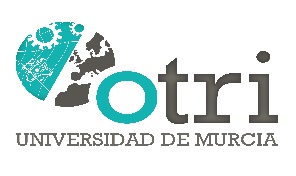 PROPUESTA DE CONTRATO ART.60 LOSUTÍTULO DEL CONTRATO:EQUIPO INVESTIGADOR:Los miembros de los equipos de investigación deberán tener vinculación laboral con la Universidad. Serán registrados en la base de datos cuando su vinculación laboral sea compatible con el contrato artículo 60 L.O.S.U. y haya sido comunicado a la OTRI antes y durante la vigencia del mismo.(Añadir cuantos miembros haya)Indique si usted o miembros del equipo investigador tiene algún tipo de vinculación o participación (%) en el capital social de la empresa o con la persona física/jurídica contratante:      SI 		          NOEn caso afirmativo de qué tipo:DESCRIPCIÓN DE TAREAS A REALIZAR :Objeto y finalidad del contrato.Descripción técnica del contrato.Duración prevista.Importe (Desglosando IVA):Calendario de facturación estimado.Si la prestación de servicio a desarrollar se enmarca en alguna convocatoria específica o su vigencia o algún elemento dependes de alguna condición (p.e. proyecto CDTI, ayudas, etc…).SI 		NOEn caso afirmativo, ¿cuál o de qué tipo?Son previsibles resultados de investigación susceptibles de protección mediante patente u otro instrumento de protección:SI 		NOEn base al Art. 4 Real Decreto 1930/1984, de 10 de octubre, por el que se desarrolla el artículo 45, 1, de la Ley Orgánica 11/1983, de 25 de agosto, de Reforma Universitaria.Señale sobre los siguientes:Si el tipo de trabajo objeto del contrato esté atribuido en exclusiva a determinados profesionales en virtud de disposición legal y el Profesor/a contratante carece del título correspondiente.SI 		NOSi las obligaciones contraídas en el contrato implican, de hecho, la constitución de una relación estable.SI 		NOObservaciones relevantes, condicionantes o antecedentes con la empresa contratante: ¿VA A TRATAR DATOS PERSONALES EN EJECUCIÓN DE SU CONTRATO DE TRANSFERENCIA?SI 		NOEn caso AFIRMATIVO, debe ud. conocer algunos extremos importantes:Tanto la Universidad de Murcia, como el investigador responsable que suscriba el contrato, serán considerados como “encargados de tratamiento”, en los términos previstos en el RGPD y en la Ley Orgánica 3/2018, de 5 de diciembreEn su condición de “encargado de tratamiento deberá ud. tratar los datos proporcionados por el cliente (“responsable del tratamiento”), según las instrucciones, técnicas y organizativas, que el mismo le imparta, estas instrucciones deberán constar por escrito, ya sea como parte del contrato, ya sea en forma de acuerdo vinculado al contrato que, en su caso, se firmeLa condición de “encargado del tratamiento” implica la asunción de una responsabilidad directa por parte del investigador, que podría derivarse de un incorrecto uso o almacenamiento de los datos personales, almacenamiento que habrá siempre de realizarse de acuerdo con las instrucciones recibidas.El tratamiento de los datos personales se atendrá al principio de limitación del plazo de conservación. Así, los tratamientos de datos personales con la finalidad de investigación científica serán esencialmente temporales y en el acuerdo que recoja los términos en los que se tratarán los datos se deberá especificar si los datos que el investigador pueda haber almacenado durante la prestación del servicio deberán ser eliminados o, por el contrario, se deben devolver al responsable del tratamiento.Independientemente de lo que establezcan las instrucciones recibidas, el investigador deberá garantizar la seguridad de los datos personales. Las medidas que se adopten deberán estar enfocadas, en particular, a preservar la confidencialidad, de acuerdo con lo establecido en el acuerdo y en las instrucciones del responsable.Puede dirigirse, para recibir asesoramiento, al Delegado de Protección de Datos, en la siguiente dirección: privacidad@um.es .DATOS DE LA EMPRESA/ENTIDAD:D./DªD.N.I.CategoríaVinculación LaboralDepartamentoD./DªD.N.I.CategoríaVinculación LaboralDepartamentoD./DªD.N.I.CategoríaVinculación LaboralDepartamentoNombre:CIFDirección PostalCódigo PostalPersona  contacto Cargo persona contactoE-mailTeléfonoSECTOR CNAE:Clasificación Nacional de Actividades EconómicasSECTOR CNAE:Clasificación Nacional de Actividades EconómicasCÓDIGO ANEP:Agencia Nacional de Evaluación y Prospectiva.CÓDIGO ANEP:Agencia Nacional de Evaluación y Prospectiva.¿Tiene alguna Acreditación, Calidad, Medio Ambiente?¿Tiene alguna Acreditación, Calidad, Medio Ambiente?SI ¿Cuál?		                                                NOSI ¿Cuál?		                                                NO¿Tiene Departamento de I+D?¿Tiene Departamento de I+D?SI 	                                                NOSI 	                                                NONº empleados:     □MICRO         □PEQUEÑA              □MEDIANA           □GRAN EMPRESA□MICRO         □PEQUEÑA              □MEDIANA           □GRAN EMPRESA